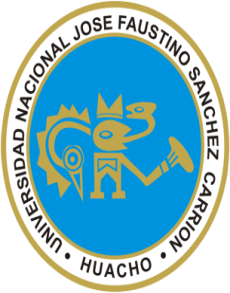   UNIVERSIDAD NACIONAL JOSÉ FAUSTINO SÁNCHEZ CARRIÓNFACULTAD DE INGENIERÍA INDUSTRIAL, SISTEMAS E INFORMÁTICAESCUELA PROFESIONAL DE INGENIERÍA DE SISTEMASI. 	DATOS GENERALESII. 	SUMILLA Y DESCRIPCIÓN DEL CURSOIII. CAPACIDADES AL FINALIZAR EL CURSOIV.  INDICADORES DE CAPACIDADES AL FINALIZAR EL CURSOV.	DESARROLLO DE LAS UNIDADES DIDÁCTICASVI.	MATERIALES EDUCATIVOS Y  OTROS RECURSOS DIDÁCTICOS1. MEDIOS ESCRITOSSeparatas,  guías de práctica de unidades temáticas, copia de texto guía proporcionado por el docente.2.	MEDIOS VISUALES Y ELECTRÓNICOS	Calculadora científica, Data Display cuando sea necesario.3.	MEDIOS INFORMÁTICOS	Plataforma web para el reforzamiento de ejercicios, laptop etc.VII. EVALUACIÓN	1. 	EVIDENCIAS DE CONOCIMIENTO		Una evaluación escrita por cada unidad 	2.	EVIDENCIAS DE DESEMPEÑOSolución de problemas y ejercicios individual y grupalmente durante las clases, participación y exposición de temas de clase.	3.	EVIDENICIAS DE PRODUCTODesarrollo y entrega de un laboratorio desarrollado por parte del alumno (conjunto de problemas que permitan el afianzamiento de los temas desarrollados durante la unidad didáctica)VIII.- BIBLIOGRAFÍA Y REFERENCIAS WEBUNIDAD DIDÁCTICA I: Números Reales.1.- Espinoza, E. (2012). Análisis Matemático  I.  Lima Perú: edukperú.2.- Figueroa, R. (1998).  Matemática Básica.  Lima Perú: RFG.3.- Lazaro, M (1990).  Matemática Básica.  Lima, Perú: Moshera.4.- Venero, A. (1994). Matemática Básica.  Lima, Perú: San Marcos.5.-	http://www.freelibros.org/matematicas/numeros-reales-moises-lazaro-carrion.html6.-	http://www.bdigital.unal.edu.co/3500/1/bernardoacevedofrias.2003.pdf7.- http://aulavirtual.utp.edu.pe/file/20102/IT/R1/01/M104/20102ITR101M104T012.pdfUNIDAD DIDÁCTICA II: Relaciones1.- Espinoza, E. (2012). Matemática Básica.  I.  Lima Perú: edukperú.2.- Espinoza, E. (2012). Análisis Matemático  I.  Lima Perú: edukperú.	3.- Figueroa, R. (1998).  Matemática Básica.  Lima Perú: RFG.	4.- Venero, A. (1994). Matemática Básica.  Lima, Perú: San Marcos.	5.- Venero, A. (1995). Introducción al Análisis Matemático I.  Lima, Perú: San Marcos. 	6.- Ahumada, C. (2014). Matemática I, Lima, Perú.	7.-	ftp://soporte.uson.mx/PUBLICO/18_INGENIERIA%20MECATRONICA/MD/Relaciones.pdf.	8.-	http://www.prepa5.unam.mx/wwwP5/profesor/publicacionMate/04I.pdf.	9.-	http://www.guiamath.net/ejercicios_resueltos/01_06_01_01-Relaciones-IRxIR/0_Relaciones-IRxIR.html	10.-http://www.bdigital.unal.edu.co/3500/1/bernardoacevedofrias.2003.pdfUNIDAD DIDÁCTICA III: Funciones Reales de Variable Real.	1.- Espinoza, E. (2012). Análisis Matemático  I.  Lima Perú: edukperú.	2.- Figueroa R. (2005).  Análisis Matemático I. Lima: RFG.	3.- Larson – Hostetler.  (1998). Cálculo Vol 1.  Madrid, España: McGraw-Hill.	4.- Mitacc- Toro.  (1993).  Tópicos de Cálculo.  Lima, Perú: IMPOFFOT.	5.- Thomas, George B.(2006). Cálculo una variable. México: Pearson, Educación.	6.- Venero, A. (1994). Matemática Básica.  Lima, Perú: San Marcos.	7.- Venero, A. (1995). Introducción al Análisis Matemático I.  Lima, Perú: San Marcos.	8.	Ahumada, C. (2014). Matemática I, Lima, Perú.	9.-	http://www.prepa5.unam.mx/wwwP5/profesor/publicacionMate/04I.pdf	10.-	ftp://soporte.uson.mx/PUBLICO/18_INGENIERIA%20MECATRONICA/MD/Relaciones.pdf.	11.-	http://www.guiamath.net/ejercicios_resueltos/01_06_01_01-Relaciones-IRxIR/0_Relaciones-IRxIR.html	12.-	http://www.bdigital.unal.edu.co/3500/1/bernardoacevedofrias.2003.pdf	13.-	http://190.90.112.209/precalculo_-_matematicas_para_el_calculo-1.pdf	14.-	http://www.ing.unp.edu.ar/matematica/images/materiales/Modulo_Ingreso.pdfUNIDAD DIDÁCTICA IV: Limites y Continuidad de Funciones.	1.- Espinoza, E. (2012). Análisis Matemático  I.  Lima Perú: edukperú.	2.- Figueroa R.  (2005). Análisis Matemático I. Lima: RFG.	3.- Demidovich, B. (1990). Análisis Matemático.  Edit. Mir Moscu.	4.-Larson – Hostetler.  (1998). Cálculo Vol 1.  Madrid, España: McGraw-Hill.	5.-Thomas, George B. (2006). Cálculo una variable. México: Pearson, Educación.	6.- Venero, A. (1995). Introducción al Análisis Matemático I.  Lima, Perú: San Marcos.	7.-	Ahumada, C. (2014). Matemática I, Lima, Perú.	8.-	http://www.bdigital.unal.edu.co/3500/1/bernardoacevedofrias.2003.pdf	9.-	http://190.90.112.209/precalculo_-_matematicas_para_el_calculo-1.pdf10.-	http://sauce.pntic.mec.es/~jpeo0002/Archivos/PDF/T09.pdf11.-	https://www.uam.es/personal_pdi/economicas/portega/curso-cero/curso-cero-mat-sept-2010-tema-5.pdfIX. PROBLEMAS QUE EL ESTUIDANTE RESOLVERÁ AL FINALIZAR EL CURSOLÍNEA DE CARRERACURSOANÁLISIS MATEMÁTICOCÓDIGO3205101HORAS05CICLOI   SEMESTRE ACADÉMICO2018 - ICAPACIDAD DE LA UNIDAD DIDÁCTICANOMBRE DE LA UNIDAD DIDÁCTICASEMANAS UNIDAD IAnte un problema del contexto real usa en forma adecuada diferentes métodos de solución de ecuaciones e inecuaciones, tomando como base axiomas y/o propiedades validas del sistema de los números reales.  Números Reales1, 2, 3, 4UNIDAD IIPrevio a la ejecución de un problema relacionado a esbozo de grafica o análisis  de su comportamiento, maneja adecuadamente las diferentes propiedades  basadas en la teoría de relaciones.Relaciones5, 6, 7, 8UNIDADIIIFrente a un problema de optimización, selecciona la mejor alternativa de solución tomando como base conocimientos de la teoría de funciones y sus diversas propiedades.Funciones Reales de Variable Real.9,10,11,12UNIDADIVAnte problemas de tendencia o aproximación referente a fenómenos de la vida cotidiana aplica en todo momento las definiciones y propiedades fundamentadas en la teoría de límites y continuidad de funciones.Límites y Continuidad de una función de variable Real.13, 14, 15, 16NÚMERO INDICADORES DE CAPACIDAD AL FINALIZAR EL CURSO1Emplea  axiomas de los números reales.2Compara las diferentes propiedades de ecuaciones e inecuaciones.3Identifica los diferentes tipos solución de ecuaciones e inecuaciones.4Desarrolla problemas relaciones a ecuaciones e inecuaciones.5Identifica las ecuaciones de los diferentes tipos de relaciones.6Discute las características de la gráfica de una relación.7Esboza la gráfica de una relación en función a su ecuación e inecuación.8Obtiene el área de una región determinada por la intersección de relaciones.9Discute las diferencias entre una relación y una función.10Identifica las diferentes funciones especiales.11Obtiene el dominio y rango de una función.12Diseña la gráfica de una función.13Discute el comportamiento de funciones de una variable a partir del concepto de límite y continuidad14Identifica la existencia de límite de una función mediante métodos adecuados.15Calcula límites de una función de variable real con rigurosidad y precisión.16Emplea el concepto de continuidad de una función en los problemas propuestosCAPACIDAD DE LA UNIDAD DIDÁCTICA I: Ante un problema del contexto real usa en forma adecuada diferentes métodos de solución de ecuaciones e inecuaciones, tomando como base axiomas y/o propiedades validas del sistema de los números reales.  CAPACIDAD DE LA UNIDAD DIDÁCTICA I: Ante un problema del contexto real usa en forma adecuada diferentes métodos de solución de ecuaciones e inecuaciones, tomando como base axiomas y/o propiedades validas del sistema de los números reales.  CAPACIDAD DE LA UNIDAD DIDÁCTICA I: Ante un problema del contexto real usa en forma adecuada diferentes métodos de solución de ecuaciones e inecuaciones, tomando como base axiomas y/o propiedades validas del sistema de los números reales.  CAPACIDAD DE LA UNIDAD DIDÁCTICA I: Ante un problema del contexto real usa en forma adecuada diferentes métodos de solución de ecuaciones e inecuaciones, tomando como base axiomas y/o propiedades validas del sistema de los números reales.  CAPACIDAD DE LA UNIDAD DIDÁCTICA I: Ante un problema del contexto real usa en forma adecuada diferentes métodos de solución de ecuaciones e inecuaciones, tomando como base axiomas y/o propiedades validas del sistema de los números reales.  CAPACIDAD DE LA UNIDAD DIDÁCTICA I: Ante un problema del contexto real usa en forma adecuada diferentes métodos de solución de ecuaciones e inecuaciones, tomando como base axiomas y/o propiedades validas del sistema de los números reales.  CAPACIDAD DE LA UNIDAD DIDÁCTICA I: Ante un problema del contexto real usa en forma adecuada diferentes métodos de solución de ecuaciones e inecuaciones, tomando como base axiomas y/o propiedades validas del sistema de los números reales.  CAPACIDAD DE LA UNIDAD DIDÁCTICA I: Ante un problema del contexto real usa en forma adecuada diferentes métodos de solución de ecuaciones e inecuaciones, tomando como base axiomas y/o propiedades validas del sistema de los números reales.  UNIDAD DIDÁCTICA I : Números RealesSemanaContenidosContenidosContenidosContenidosEstrategia DidácticaIndicadores de Logro de la CapacidadUNIDAD DIDÁCTICA I : Números RealesSemanaConceptualProcedimentalActitudinalActitudinalEstrategia DidácticaIndicadores de Logro de la CapacidadUNIDAD DIDÁCTICA I : Números Reales11. Sistema de Números Reales, Axiomas. 2. La recta Real e intervalos.3. Ecuaciones e  Inecuaciones Lineales.Identificar los axiomas y propiedades  de los números reales. Establecer métodos  de solución de una ecuación e inecuación. Resolver ecuaciones e inecuaciones en forma  eficiente.Analizar problemas de la vida cotidiana que incluyan ecuaciones e inecuaciones.Seleccionar grupos para la realización de trabajosColaborar con sus compañeros de grupo en la solución de los trabajosAsumir una actitud crítica en el desarrollo de un trabajo.Compartir experiencias relacionadas a problemas donde intervienen ecuaciones e inecuaciones.Seleccionar grupos para la realización de trabajosColaborar con sus compañeros de grupo en la solución de los trabajosAsumir una actitud crítica en el desarrollo de un trabajo.Compartir experiencias relacionadas a problemas donde intervienen ecuaciones e inecuaciones.Exposición académica con roles de preguntasUso de herramientas informáticasPresentación de casosEmplea  axiomas de los números reales.Compara las diferentes propiedades de ecuaciones e inecuaciones.Identifica los diferentes tipos solución de ecuaciones e inecuaciones.Desarrolla problemas relaciones a ecuaciones e inecuaciones.UNIDAD DIDÁCTICA I : Números Reales24. Ecuaciones e Inecuaciones cuadráticas.5. Inecuaciones de Grado superior.6. Ecuaciones e Inecuaciones Racionales.Identificar los axiomas y propiedades  de los números reales. Establecer métodos  de solución de una ecuación e inecuación. Resolver ecuaciones e inecuaciones en forma  eficiente.Analizar problemas de la vida cotidiana que incluyan ecuaciones e inecuaciones.Seleccionar grupos para la realización de trabajosColaborar con sus compañeros de grupo en la solución de los trabajosAsumir una actitud crítica en el desarrollo de un trabajo.Compartir experiencias relacionadas a problemas donde intervienen ecuaciones e inecuaciones.Seleccionar grupos para la realización de trabajosColaborar con sus compañeros de grupo en la solución de los trabajosAsumir una actitud crítica en el desarrollo de un trabajo.Compartir experiencias relacionadas a problemas donde intervienen ecuaciones e inecuaciones.Exposición académica con roles de preguntasUso de herramientas informáticasPresentación de casosEmplea  axiomas de los números reales.Compara las diferentes propiedades de ecuaciones e inecuaciones.Identifica los diferentes tipos solución de ecuaciones e inecuaciones.Desarrolla problemas relaciones a ecuaciones e inecuaciones.UNIDAD DIDÁCTICA I : Números Reales37. Ecuaciones e Inecuaciones Irracionales.8. Ecuaciones e Inecuaciones con Valor Absoluto.Identificar los axiomas y propiedades  de los números reales. Establecer métodos  de solución de una ecuación e inecuación. Resolver ecuaciones e inecuaciones en forma  eficiente.Analizar problemas de la vida cotidiana que incluyan ecuaciones e inecuaciones.Seleccionar grupos para la realización de trabajosColaborar con sus compañeros de grupo en la solución de los trabajosAsumir una actitud crítica en el desarrollo de un trabajo.Compartir experiencias relacionadas a problemas donde intervienen ecuaciones e inecuaciones.Seleccionar grupos para la realización de trabajosColaborar con sus compañeros de grupo en la solución de los trabajosAsumir una actitud crítica en el desarrollo de un trabajo.Compartir experiencias relacionadas a problemas donde intervienen ecuaciones e inecuaciones.Exposición académica con roles de preguntasUso de herramientas informáticasPresentación de casosEmplea  axiomas de los números reales.Compara las diferentes propiedades de ecuaciones e inecuaciones.Identifica los diferentes tipos solución de ecuaciones e inecuaciones.Desarrolla problemas relaciones a ecuaciones e inecuaciones.UNIDAD DIDÁCTICA I : Números Reales49. Ecuaciones e Inecuaciones con Máximo Entero.10. Ecuaciones e Inecuaciones Exponenciales. Identificar los axiomas y propiedades  de los números reales. Establecer métodos  de solución de una ecuación e inecuación. Resolver ecuaciones e inecuaciones en forma  eficiente.Analizar problemas de la vida cotidiana que incluyan ecuaciones e inecuaciones.Seleccionar grupos para la realización de trabajosColaborar con sus compañeros de grupo en la solución de los trabajosAsumir una actitud crítica en el desarrollo de un trabajo.Compartir experiencias relacionadas a problemas donde intervienen ecuaciones e inecuaciones.Seleccionar grupos para la realización de trabajosColaborar con sus compañeros de grupo en la solución de los trabajosAsumir una actitud crítica en el desarrollo de un trabajo.Compartir experiencias relacionadas a problemas donde intervienen ecuaciones e inecuaciones.Exposición académica con roles de preguntasUso de herramientas informáticasPresentación de casosEmplea  axiomas de los números reales.Compara las diferentes propiedades de ecuaciones e inecuaciones.Identifica los diferentes tipos solución de ecuaciones e inecuaciones.Desarrolla problemas relaciones a ecuaciones e inecuaciones.UNIDAD DIDÁCTICA I : Números RealesEVALUACIÓN DE LA UNIDAD DIDÁCTICAEVALUACIÓN DE LA UNIDAD DIDÁCTICAEVALUACIÓN DE LA UNIDAD DIDÁCTICAEVALUACIÓN DE LA UNIDAD DIDÁCTICAEVALUACIÓN DE LA UNIDAD DIDÁCTICAEVALUACIÓN DE LA UNIDAD DIDÁCTICAEVALUACIÓN DE LA UNIDAD DIDÁCTICAUNIDAD DIDÁCTICA I : Números RealesEVIDENCIA DE CONOCIMIENTOSEVIDENCIA DE CONOCIMIENTOSEVIDENCIA DE PRODUCTOEVIDENCIA DE PRODUCTOEVIDENCIA DE DESEMPEÑOEVIDENCIA DE DESEMPEÑOEVIDENCIA DE DESEMPEÑOUNIDAD DIDÁCTICA I : Números RealesParticipación en clase.Evaluación escrita.Participación en clase.Evaluación escrita.Entrega de un trabajo sobre problemas relacionados a Números Reales.Entrega de un trabajo sobre problemas relacionados a Números Reales.Solución de problemasActividades.Proyectos.Solución de problemasActividades.Proyectos.Solución de problemasActividades.Proyectos.CAPACIDAD DE LA UNIDAD DIDÁCTICA II:  Previo a la ejecución de un problema relacionado a esbozo de grafica o análisis  de su comportamiento, maneja adecuadamente las diferentes propiedades  basadas en la teoría de relaciones.CAPACIDAD DE LA UNIDAD DIDÁCTICA II:  Previo a la ejecución de un problema relacionado a esbozo de grafica o análisis  de su comportamiento, maneja adecuadamente las diferentes propiedades  basadas en la teoría de relaciones.CAPACIDAD DE LA UNIDAD DIDÁCTICA II:  Previo a la ejecución de un problema relacionado a esbozo de grafica o análisis  de su comportamiento, maneja adecuadamente las diferentes propiedades  basadas en la teoría de relaciones.CAPACIDAD DE LA UNIDAD DIDÁCTICA II:  Previo a la ejecución de un problema relacionado a esbozo de grafica o análisis  de su comportamiento, maneja adecuadamente las diferentes propiedades  basadas en la teoría de relaciones.CAPACIDAD DE LA UNIDAD DIDÁCTICA II:  Previo a la ejecución de un problema relacionado a esbozo de grafica o análisis  de su comportamiento, maneja adecuadamente las diferentes propiedades  basadas en la teoría de relaciones.CAPACIDAD DE LA UNIDAD DIDÁCTICA II:  Previo a la ejecución de un problema relacionado a esbozo de grafica o análisis  de su comportamiento, maneja adecuadamente las diferentes propiedades  basadas en la teoría de relaciones.CAPACIDAD DE LA UNIDAD DIDÁCTICA II:  Previo a la ejecución de un problema relacionado a esbozo de grafica o análisis  de su comportamiento, maneja adecuadamente las diferentes propiedades  basadas en la teoría de relaciones.CAPACIDAD DE LA UNIDAD DIDÁCTICA II:  Previo a la ejecución de un problema relacionado a esbozo de grafica o análisis  de su comportamiento, maneja adecuadamente las diferentes propiedades  basadas en la teoría de relaciones.UNIDAD DIDÁCTICA II : RelacionesSemanaContenidosContenidosContenidosContenidosEstrategia DidácticaIndicadores de Logro de la CapacidadUNIDAD DIDÁCTICA II : RelacionesSemanaConceptualProcedimentalActitudinalActitudinalEstrategia DidácticaIndicadores de Logro de la CapacidadUNIDAD DIDÁCTICA II : Relaciones5Coordenadas rectangulares.Distancia entre dos puntos, fórmula de punto medio.La Recta: Ecuaciones, propiedades.Identificar las diferentes rectas y cónicas mediante el análisis de su ecuación.Determinar el dominio, rango, áreas de las cónicas a partir de su gráfica.Graficar diferentes ecuaciones e inecuaciones de cónicas analizando sus características.Aplicar sus conocimientos para resolver situaciones de la vida real. Seleccionar grupos para la realización de trabajosColaborar con sus compañeros de grupo en la solución de los trabajosAsumir una actitud crítica en el desarrollo de un trabajo.Compartir experiencias sobre grafica de relaciones.Seleccionar grupos para la realización de trabajosColaborar con sus compañeros de grupo en la solución de los trabajosAsumir una actitud crítica en el desarrollo de un trabajo.Compartir experiencias sobre grafica de relaciones.Exposición o lección magistral con participación de estudiantes Uso de herramientas informáticas Aprendizaje basado en problemas.Identifica las ecuaciones de los diferentes tipos de relaciones.Discute las características de la gráfica de una relación.Esboza la gráfica de una relación en función a su ecuación e inecuación.Obtiene el área de una región determinada por la intersección de relaciones.UNIDAD DIDÁCTICA II : Relaciones6La CircunferenciaLa Elipse.La parábola.Identificar las diferentes rectas y cónicas mediante el análisis de su ecuación.Determinar el dominio, rango, áreas de las cónicas a partir de su gráfica.Graficar diferentes ecuaciones e inecuaciones de cónicas analizando sus características.Aplicar sus conocimientos para resolver situaciones de la vida real. Seleccionar grupos para la realización de trabajosColaborar con sus compañeros de grupo en la solución de los trabajosAsumir una actitud crítica en el desarrollo de un trabajo.Compartir experiencias sobre grafica de relaciones.Seleccionar grupos para la realización de trabajosColaborar con sus compañeros de grupo en la solución de los trabajosAsumir una actitud crítica en el desarrollo de un trabajo.Compartir experiencias sobre grafica de relaciones.Exposición o lección magistral con participación de estudiantes Uso de herramientas informáticas Aprendizaje basado en problemas.Identifica las ecuaciones de los diferentes tipos de relaciones.Discute las características de la gráfica de una relación.Esboza la gráfica de una relación en función a su ecuación e inecuación.Obtiene el área de una región determinada por la intersección de relaciones.UNIDAD DIDÁCTICA II : Relaciones7La hipérbolaGrafica de inecuaciones.Identificar las diferentes rectas y cónicas mediante el análisis de su ecuación.Determinar el dominio, rango, áreas de las cónicas a partir de su gráfica.Graficar diferentes ecuaciones e inecuaciones de cónicas analizando sus características.Aplicar sus conocimientos para resolver situaciones de la vida real. Seleccionar grupos para la realización de trabajosColaborar con sus compañeros de grupo en la solución de los trabajosAsumir una actitud crítica en el desarrollo de un trabajo.Compartir experiencias sobre grafica de relaciones.Seleccionar grupos para la realización de trabajosColaborar con sus compañeros de grupo en la solución de los trabajosAsumir una actitud crítica en el desarrollo de un trabajo.Compartir experiencias sobre grafica de relaciones.Exposición o lección magistral con participación de estudiantes Uso de herramientas informáticas Aprendizaje basado en problemas.Identifica las ecuaciones de los diferentes tipos de relaciones.Discute las características de la gráfica de una relación.Esboza la gráfica de una relación en función a su ecuación e inecuación.Obtiene el área de una región determinada por la intersección de relaciones.UNIDAD DIDÁCTICA II : Relaciones8Discusión de  graficas de IR en IRIdentificar las diferentes rectas y cónicas mediante el análisis de su ecuación.Determinar el dominio, rango, áreas de las cónicas a partir de su gráfica.Graficar diferentes ecuaciones e inecuaciones de cónicas analizando sus características.Aplicar sus conocimientos para resolver situaciones de la vida real. Seleccionar grupos para la realización de trabajosColaborar con sus compañeros de grupo en la solución de los trabajosAsumir una actitud crítica en el desarrollo de un trabajo.Compartir experiencias sobre grafica de relaciones.Seleccionar grupos para la realización de trabajosColaborar con sus compañeros de grupo en la solución de los trabajosAsumir una actitud crítica en el desarrollo de un trabajo.Compartir experiencias sobre grafica de relaciones.Exposición o lección magistral con participación de estudiantes Uso de herramientas informáticas Aprendizaje basado en problemas.Identifica las ecuaciones de los diferentes tipos de relaciones.Discute las características de la gráfica de una relación.Esboza la gráfica de una relación en función a su ecuación e inecuación.Obtiene el área de una región determinada por la intersección de relaciones.UNIDAD DIDÁCTICA II : RelacionesEVALUACIÓN DE LA UNIDAD DIDÁCTICAEVALUACIÓN DE LA UNIDAD DIDÁCTICAEVALUACIÓN DE LA UNIDAD DIDÁCTICAEVALUACIÓN DE LA UNIDAD DIDÁCTICAEVALUACIÓN DE LA UNIDAD DIDÁCTICAEVALUACIÓN DE LA UNIDAD DIDÁCTICAEVALUACIÓN DE LA UNIDAD DIDÁCTICAUNIDAD DIDÁCTICA II : RelacionesEVIDENCIA DE CONOCIMIENTOSEVIDENCIA DE CONOCIMIENTOSEVIDENCIA DE PRODUCTOEVIDENCIA DE PRODUCTOEVIDENCIA DE DESEMPEÑOEVIDENCIA DE DESEMPEÑOEVIDENCIA DE DESEMPEÑOUNIDAD DIDÁCTICA II : RelacionesParticipación en clase.Evaluación escrita.Participación en clase.Evaluación escrita.Entrega de trabajo grupal de problemas referente al tema de Relaciones.Entrega de trabajo grupal de problemas referente al tema de Relaciones.Solución de problemasActividades.Proyectos.Solución de problemasActividades.Proyectos.Solución de problemasActividades.Proyectos.CAPACIDAD DE LA UNIDAD DIDÁCTICA III: Frente a un problema de optimización, selecciona la mejor alternativa de solución tomando como base conocimientos de la teoría de funciones y sus diversas propiedades.CAPACIDAD DE LA UNIDAD DIDÁCTICA III: Frente a un problema de optimización, selecciona la mejor alternativa de solución tomando como base conocimientos de la teoría de funciones y sus diversas propiedades.CAPACIDAD DE LA UNIDAD DIDÁCTICA III: Frente a un problema de optimización, selecciona la mejor alternativa de solución tomando como base conocimientos de la teoría de funciones y sus diversas propiedades.CAPACIDAD DE LA UNIDAD DIDÁCTICA III: Frente a un problema de optimización, selecciona la mejor alternativa de solución tomando como base conocimientos de la teoría de funciones y sus diversas propiedades.CAPACIDAD DE LA UNIDAD DIDÁCTICA III: Frente a un problema de optimización, selecciona la mejor alternativa de solución tomando como base conocimientos de la teoría de funciones y sus diversas propiedades.CAPACIDAD DE LA UNIDAD DIDÁCTICA III: Frente a un problema de optimización, selecciona la mejor alternativa de solución tomando como base conocimientos de la teoría de funciones y sus diversas propiedades.CAPACIDAD DE LA UNIDAD DIDÁCTICA III: Frente a un problema de optimización, selecciona la mejor alternativa de solución tomando como base conocimientos de la teoría de funciones y sus diversas propiedades.CAPACIDAD DE LA UNIDAD DIDÁCTICA III: Frente a un problema de optimización, selecciona la mejor alternativa de solución tomando como base conocimientos de la teoría de funciones y sus diversas propiedades.CAPACIDAD DE LA UNIDAD DIDÁCTICA III: Frente a un problema de optimización, selecciona la mejor alternativa de solución tomando como base conocimientos de la teoría de funciones y sus diversas propiedades.UNIDAD DIDÁCTICA III: Funciones Reales de Variable RealSemanaContenidosContenidosContenidosContenidosContenidosEstrategia DidácticaIndicadores de Logro de la CapacidadUNIDAD DIDÁCTICA III: Funciones Reales de Variable RealSemanaConceptualProcedimentalProcedimentalActitudinalActitudinalEstrategia DidácticaIndicadores de Logro de la CapacidadUNIDAD DIDÁCTICA III: Funciones Reales de Variable Real9Definición de una función.Dominio e imagen de una función.Identifica la definición de una funciónAnaliza el dominio y rango de una función teniendo en cuenta las características de su ecuación.Grafica  diferentes funciones teniendo como modelo las funciones especiales. Opera dos o más funciones en forma algebraica.Construye grafica de funciones  como modelos matemáticos.Identifica la definición de una funciónAnaliza el dominio y rango de una función teniendo en cuenta las características de su ecuación.Grafica  diferentes funciones teniendo como modelo las funciones especiales. Opera dos o más funciones en forma algebraica.Construye grafica de funciones  como modelos matemáticos.Seleccionar los grupos para la realización de trabajosColaborar con sus compañeros de grupo en la solución de los trabajosAsumir una actitud crítica en el desarrollo de un trabajo.Compartir experiencias de grafica de funciones.Seleccionar los grupos para la realización de trabajosColaborar con sus compañeros de grupo en la solución de los trabajosAsumir una actitud crítica en el desarrollo de un trabajo.Compartir experiencias de grafica de funciones.Exposición o lección magistral con participación de estudiantes Uso de herramientas informáticas Aprendizaje basado en problemas.Estudio de casos.Discute las diferencias entre una relación y una función.Identifica las diferentes funciones especiales.Obtiene el dominio y rango de una función.Diseña la gráfica de una función.UNIDAD DIDÁCTICA III: Funciones Reales de Variable Real10Grafica de funciones especiales.Identifica la definición de una funciónAnaliza el dominio y rango de una función teniendo en cuenta las características de su ecuación.Grafica  diferentes funciones teniendo como modelo las funciones especiales. Opera dos o más funciones en forma algebraica.Construye grafica de funciones  como modelos matemáticos.Identifica la definición de una funciónAnaliza el dominio y rango de una función teniendo en cuenta las características de su ecuación.Grafica  diferentes funciones teniendo como modelo las funciones especiales. Opera dos o más funciones en forma algebraica.Construye grafica de funciones  como modelos matemáticos.Seleccionar los grupos para la realización de trabajosColaborar con sus compañeros de grupo en la solución de los trabajosAsumir una actitud crítica en el desarrollo de un trabajo.Compartir experiencias de grafica de funciones.Seleccionar los grupos para la realización de trabajosColaborar con sus compañeros de grupo en la solución de los trabajosAsumir una actitud crítica en el desarrollo de un trabajo.Compartir experiencias de grafica de funciones.Exposición o lección magistral con participación de estudiantes Uso de herramientas informáticas Aprendizaje basado en problemas.Estudio de casos.Discute las diferencias entre una relación y una función.Identifica las diferentes funciones especiales.Obtiene el dominio y rango de una función.Diseña la gráfica de una función.UNIDAD DIDÁCTICA III: Funciones Reales de Variable Real11Algebra de funciones.Identifica la definición de una funciónAnaliza el dominio y rango de una función teniendo en cuenta las características de su ecuación.Grafica  diferentes funciones teniendo como modelo las funciones especiales. Opera dos o más funciones en forma algebraica.Construye grafica de funciones  como modelos matemáticos.Identifica la definición de una funciónAnaliza el dominio y rango de una función teniendo en cuenta las características de su ecuación.Grafica  diferentes funciones teniendo como modelo las funciones especiales. Opera dos o más funciones en forma algebraica.Construye grafica de funciones  como modelos matemáticos.Seleccionar los grupos para la realización de trabajosColaborar con sus compañeros de grupo en la solución de los trabajosAsumir una actitud crítica en el desarrollo de un trabajo.Compartir experiencias de grafica de funciones.Seleccionar los grupos para la realización de trabajosColaborar con sus compañeros de grupo en la solución de los trabajosAsumir una actitud crítica en el desarrollo de un trabajo.Compartir experiencias de grafica de funciones.Exposición o lección magistral con participación de estudiantes Uso de herramientas informáticas Aprendizaje basado en problemas.Estudio de casos.Discute las diferencias entre una relación y una función.Identifica las diferentes funciones especiales.Obtiene el dominio y rango de una función.Diseña la gráfica de una función.UNIDAD DIDÁCTICA III: Funciones Reales de Variable Real12Composición de funciones.Identifica la definición de una funciónAnaliza el dominio y rango de una función teniendo en cuenta las características de su ecuación.Grafica  diferentes funciones teniendo como modelo las funciones especiales. Opera dos o más funciones en forma algebraica.Construye grafica de funciones  como modelos matemáticos.Identifica la definición de una funciónAnaliza el dominio y rango de una función teniendo en cuenta las características de su ecuación.Grafica  diferentes funciones teniendo como modelo las funciones especiales. Opera dos o más funciones en forma algebraica.Construye grafica de funciones  como modelos matemáticos.Seleccionar los grupos para la realización de trabajosColaborar con sus compañeros de grupo en la solución de los trabajosAsumir una actitud crítica en el desarrollo de un trabajo.Compartir experiencias de grafica de funciones.Seleccionar los grupos para la realización de trabajosColaborar con sus compañeros de grupo en la solución de los trabajosAsumir una actitud crítica en el desarrollo de un trabajo.Compartir experiencias de grafica de funciones.Exposición o lección magistral con participación de estudiantes Uso de herramientas informáticas Aprendizaje basado en problemas.Estudio de casos.Discute las diferencias entre una relación y una función.Identifica las diferentes funciones especiales.Obtiene el dominio y rango de una función.Diseña la gráfica de una función.UNIDAD DIDÁCTICA III: Funciones Reales de Variable RealEVALUACIÓN DE LA UNIDAD DIDÁCTICAEVALUACIÓN DE LA UNIDAD DIDÁCTICAEVALUACIÓN DE LA UNIDAD DIDÁCTICAEVALUACIÓN DE LA UNIDAD DIDÁCTICAEVALUACIÓN DE LA UNIDAD DIDÁCTICAEVALUACIÓN DE LA UNIDAD DIDÁCTICAEVALUACIÓN DE LA UNIDAD DIDÁCTICAEVALUACIÓN DE LA UNIDAD DIDÁCTICAUNIDAD DIDÁCTICA III: Funciones Reales de Variable RealEVIDENCIA DE CONOCIMIENTOSEVIDENCIA DE CONOCIMIENTOSEVIDENCIA DE CONOCIMIENTOSEVIDENCIA DE PRODUCTOEVIDENCIA DE PRODUCTOEVIDENCIA DE DESEMPEÑOEVIDENCIA DE DESEMPEÑOEVIDENCIA DE DESEMPEÑOUNIDAD DIDÁCTICA III: Funciones Reales de Variable RealParticipación en clase.Evaluación escrita.Participación en clase.Evaluación escrita.Participación en clase.Evaluación escrita.Entrega de trabajo grupal de problemas relacionados a Funciones Reales de Variable Real.Entrega de trabajo grupal de problemas relacionados a Funciones Reales de Variable Real.Solución de problemasActividades.Proyectos.Solución de problemasActividades.Proyectos.Solución de problemasActividades.Proyectos.CAPACIDAD DE LA UNIDAD DIDÁCTICA IV: Ante problemas de tendencia o aproximación referente a fenómenos de la vida cotidiana aplica en todo momento las definiciones y propiedades fundamentadas en la teoría de límites y continuidad de funciones.CAPACIDAD DE LA UNIDAD DIDÁCTICA IV: Ante problemas de tendencia o aproximación referente a fenómenos de la vida cotidiana aplica en todo momento las definiciones y propiedades fundamentadas en la teoría de límites y continuidad de funciones.CAPACIDAD DE LA UNIDAD DIDÁCTICA IV: Ante problemas de tendencia o aproximación referente a fenómenos de la vida cotidiana aplica en todo momento las definiciones y propiedades fundamentadas en la teoría de límites y continuidad de funciones.CAPACIDAD DE LA UNIDAD DIDÁCTICA IV: Ante problemas de tendencia o aproximación referente a fenómenos de la vida cotidiana aplica en todo momento las definiciones y propiedades fundamentadas en la teoría de límites y continuidad de funciones.CAPACIDAD DE LA UNIDAD DIDÁCTICA IV: Ante problemas de tendencia o aproximación referente a fenómenos de la vida cotidiana aplica en todo momento las definiciones y propiedades fundamentadas en la teoría de límites y continuidad de funciones.CAPACIDAD DE LA UNIDAD DIDÁCTICA IV: Ante problemas de tendencia o aproximación referente a fenómenos de la vida cotidiana aplica en todo momento las definiciones y propiedades fundamentadas en la teoría de límites y continuidad de funciones.CAPACIDAD DE LA UNIDAD DIDÁCTICA IV: Ante problemas de tendencia o aproximación referente a fenómenos de la vida cotidiana aplica en todo momento las definiciones y propiedades fundamentadas en la teoría de límites y continuidad de funciones.CAPACIDAD DE LA UNIDAD DIDÁCTICA IV: Ante problemas de tendencia o aproximación referente a fenómenos de la vida cotidiana aplica en todo momento las definiciones y propiedades fundamentadas en la teoría de límites y continuidad de funciones.CAPACIDAD DE LA UNIDAD DIDÁCTICA IV: Ante problemas de tendencia o aproximación referente a fenómenos de la vida cotidiana aplica en todo momento las definiciones y propiedades fundamentadas en la teoría de límites y continuidad de funciones.UNIDAD DIDÁCTICA IV: Limites y Continuidad de FuncionesSemanaContenidosContenidosContenidosContenidosContenidosEstrategia DidácticaIndicadores de Logro de la CapacidadUNIDAD DIDÁCTICA IV: Limites y Continuidad de FuncionesSemanaConceptualProcedimentalProcedimentalActitudinalActitudinalEstrategia DidácticaIndicadores de Logro de la CapacidadUNIDAD DIDÁCTICA IV: Limites y Continuidad de Funciones131 .Definición de límite de una función.2. Propiedades básicas de límite. Interpreta la definición de límite.Calcula límites usando límites notables y diversas propiedades algebraicas.Determina límites laterales teniendo en cuenta sus características.Analiza la continuidad o discontinuidad de una función.Diferencia las características de una función continua o discontinua.Interpreta la definición de límite.Calcula límites usando límites notables y diversas propiedades algebraicas.Determina límites laterales teniendo en cuenta sus características.Analiza la continuidad o discontinuidad de una función.Diferencia las características de una función continua o discontinua.Seleccionar los grupos para la realización de trabajos.Colaborar con sus compañeros de grupo en la solución de los trabajos.Asumir una actitud crítica en el desarrollo de un trabajo.Compartir experiencias en el cálculo de límites y la continuidad de funciones.Seleccionar los grupos para la realización de trabajos.Colaborar con sus compañeros de grupo en la solución de los trabajos.Asumir una actitud crítica en el desarrollo de un trabajo.Compartir experiencias en el cálculo de límites y la continuidad de funciones.Exposición o lección magistral con participación de estudiantes Uso de herramientas informáticas Aprendizaje basado en problemas.Discute el comportamiento de funciones de una variable a partir del concepto de límite y continuidad.Identifica la existencia de límite de una función mediante métodos adecuados.Calcula límites de una función de variable real con rigurosidad y precisión.Emplea el concepto de continuidad de una función en los problemas propuestos.UNIDAD DIDÁCTICA IV: Limites y Continuidad de Funciones143. Calculo de Límites.4. Formas indeterminadas.5. Límites notables.Interpreta la definición de límite.Calcula límites usando límites notables y diversas propiedades algebraicas.Determina límites laterales teniendo en cuenta sus características.Analiza la continuidad o discontinuidad de una función.Diferencia las características de una función continua o discontinua.Interpreta la definición de límite.Calcula límites usando límites notables y diversas propiedades algebraicas.Determina límites laterales teniendo en cuenta sus características.Analiza la continuidad o discontinuidad de una función.Diferencia las características de una función continua o discontinua.Seleccionar los grupos para la realización de trabajos.Colaborar con sus compañeros de grupo en la solución de los trabajos.Asumir una actitud crítica en el desarrollo de un trabajo.Compartir experiencias en el cálculo de límites y la continuidad de funciones.Seleccionar los grupos para la realización de trabajos.Colaborar con sus compañeros de grupo en la solución de los trabajos.Asumir una actitud crítica en el desarrollo de un trabajo.Compartir experiencias en el cálculo de límites y la continuidad de funciones.Exposición o lección magistral con participación de estudiantes Uso de herramientas informáticas Aprendizaje basado en problemas.Discute el comportamiento de funciones de una variable a partir del concepto de límite y continuidad.Identifica la existencia de límite de una función mediante métodos adecuados.Calcula límites de una función de variable real con rigurosidad y precisión.Emplea el concepto de continuidad de una función en los problemas propuestos.UNIDAD DIDÁCTICA IV: Limites y Continuidad de Funciones156. Límites al infinito.7. Limites Laterales.8. Limites infinitos.Interpreta la definición de límite.Calcula límites usando límites notables y diversas propiedades algebraicas.Determina límites laterales teniendo en cuenta sus características.Analiza la continuidad o discontinuidad de una función.Diferencia las características de una función continua o discontinua.Interpreta la definición de límite.Calcula límites usando límites notables y diversas propiedades algebraicas.Determina límites laterales teniendo en cuenta sus características.Analiza la continuidad o discontinuidad de una función.Diferencia las características de una función continua o discontinua.Seleccionar los grupos para la realización de trabajos.Colaborar con sus compañeros de grupo en la solución de los trabajos.Asumir una actitud crítica en el desarrollo de un trabajo.Compartir experiencias en el cálculo de límites y la continuidad de funciones.Seleccionar los grupos para la realización de trabajos.Colaborar con sus compañeros de grupo en la solución de los trabajos.Asumir una actitud crítica en el desarrollo de un trabajo.Compartir experiencias en el cálculo de límites y la continuidad de funciones.Exposición o lección magistral con participación de estudiantes Uso de herramientas informáticas Aprendizaje basado en problemas.Discute el comportamiento de funciones de una variable a partir del concepto de límite y continuidad.Identifica la existencia de límite de una función mediante métodos adecuados.Calcula límites de una función de variable real con rigurosidad y precisión.Emplea el concepto de continuidad de una función en los problemas propuestos.UNIDAD DIDÁCTICA IV: Limites y Continuidad de Funciones169. Continuidad de funciones.10. Clases de discontinuidad.Interpreta la definición de límite.Calcula límites usando límites notables y diversas propiedades algebraicas.Determina límites laterales teniendo en cuenta sus características.Analiza la continuidad o discontinuidad de una función.Diferencia las características de una función continua o discontinua.Interpreta la definición de límite.Calcula límites usando límites notables y diversas propiedades algebraicas.Determina límites laterales teniendo en cuenta sus características.Analiza la continuidad o discontinuidad de una función.Diferencia las características de una función continua o discontinua.Seleccionar los grupos para la realización de trabajos.Colaborar con sus compañeros de grupo en la solución de los trabajos.Asumir una actitud crítica en el desarrollo de un trabajo.Compartir experiencias en el cálculo de límites y la continuidad de funciones.Seleccionar los grupos para la realización de trabajos.Colaborar con sus compañeros de grupo en la solución de los trabajos.Asumir una actitud crítica en el desarrollo de un trabajo.Compartir experiencias en el cálculo de límites y la continuidad de funciones.Exposición o lección magistral con participación de estudiantes Uso de herramientas informáticas Aprendizaje basado en problemas.Discute el comportamiento de funciones de una variable a partir del concepto de límite y continuidad.Identifica la existencia de límite de una función mediante métodos adecuados.Calcula límites de una función de variable real con rigurosidad y precisión.Emplea el concepto de continuidad de una función en los problemas propuestos.UNIDAD DIDÁCTICA IV: Limites y Continuidad de FuncionesEVALUACIÓN DE LA UNIDAD DIDÁCTICAEVALUACIÓN DE LA UNIDAD DIDÁCTICAEVALUACIÓN DE LA UNIDAD DIDÁCTICAEVALUACIÓN DE LA UNIDAD DIDÁCTICAEVALUACIÓN DE LA UNIDAD DIDÁCTICAEVALUACIÓN DE LA UNIDAD DIDÁCTICAEVALUACIÓN DE LA UNIDAD DIDÁCTICAEVALUACIÓN DE LA UNIDAD DIDÁCTICAUNIDAD DIDÁCTICA IV: Limites y Continuidad de FuncionesEVIDENCIA DE CONOCIMIENTOSEVIDENCIA DE CONOCIMIENTOSEVIDENCIA DE CONOCIMIENTOSEVIDENCIA DE PRODUCTOEVIDENCIA DE PRODUCTOEVIDENCIA DE DESEMPEÑOEVIDENCIA DE DESEMPEÑOEVIDENCIA DE DESEMPEÑOUNIDAD DIDÁCTICA IV: Limites y Continuidad de FuncionesParticipación en clase.Evaluación escrita.Participación en clase.Evaluación escrita.Participación en clase.Evaluación escrita.Entrega de trabajo grupal de problemas relacionados a Limites y Continuidad de Funciones.Entrega de trabajo grupal de problemas relacionados a Limites y Continuidad de Funciones.Solución de problemasActividades.Proyectos.Solución de problemasActividades.Proyectos.Solución de problemasActividades.Proyectos.MAGNITUD CAUSAL OBJETO DEL PROBLEMAACCIÓN METRICA DE VINCULACIÓNCONSECUENCIA METRICA VINCULANTE DE LA ACCIÓN